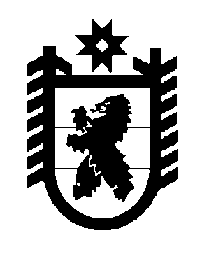 Российская Федерация Республика Карелия    ПРАВИТЕЛЬСТВО РЕСПУБЛИКИ КАРЕЛИЯРАСПОРЯЖЕНИЕот 21 августа 2012 года № 521р-Пг. Петрозаводск В соответствии с Федеральным законом от 27 июля 2010 года                     № 210-ФЗ «Об организации предоставления государственных и муниципальных услуг», постановлением Правительства Российской Федерации от 27 сентября 2011 года № 797 «О взаимодействии между многофункциональными центрами предоставления государственных (муниципальных) услуг и федеральными органами исполнительной власти, органами государственных внебюджетных фондов, органами государственной власти субъектов Российской Федерации, органами местного самоуправления»:1. Утвердить прилагаемый Перечень государственных услуг, предоставление которых организуется в многофункциональных центрах предоставления государственных и муниципальных услуг в Республике Карелия.2. Рекомендовать органам местного самоуправления в Республике Карелия утвердить перечни муниципальных услуг, предоставление которых организуется в многофункциональных центрах предоставления государственных и муниципальных услуг в Республике Карелия.             ГлаваРеспублики  Карелия                                                             А.П. ХудилайненУтвержден распоряжениемПравительства Республики Карелияот  21 августа 2012 года № 521р-ППЕРЕЧЕНЬгосударственных услуг, предоставление которых организуется в многофункциональных центрах предоставления государственных и муниципальных услуг в Республике Карелия_______________№ 
п/пНаименование государственной услугиМинистерство культуры Республики КарелияМинистерство культуры Республики Карелия1.Выдача заданий и разрешений на проведение работ по сохранению объектов культурного наследия федерального значения (за исключением отдельных объектов культурного наследия, перечень которых устанавливается Правительством Российской Федерации), объектов культурного наследия регионального значения, выявленных объектов культурного наследия                            и согласование проектной документации на проведение работ по сохранению объектов культурного наследия федерального значения (за исключением отдельных объектов культурного наследия, перечень которых устанавливается Правительством Российской Федерации), объектов культурного наследия регионального значения, выявленных объектов культурного наследия2.Оформление охранных обязательств в отношении объектов культурного наследия регионального значения, а также в отношении объектов культурного наследия федерального значения – по согласованию с уполномоченным федеральным органом исполнительной властиМинистерство образования Республики КарелияМинистерство образования Республики Карелия3.Предоставление информации о порядке проведения государственной (итоговой) аттестации обучающихся, освоивших образовательные программы основного общего и среднего (полного) общего образования, в том числе в форме единого государственного экзамена (включая подготовку лиц, привлекаемых к проведению единого государственного экзамена), а также информации из баз данных субъекта Российской Федерации об участниках единого государственного экзамена и о результатах единого государственного экзамена4.Предоставление информации об организации общедоступного и бесплатного начального общего, основного общего, среднего (полного) общего образования по основным общеобразовательным программам в специальных (коррекционных) образовательных учреждениях для обучающихся, воспитанников с ограниченными возможностями здоровья, образовательных учреждениях для детей-сирот и детей, оставшихся без попечения  родителей, специальных учебно-воспитательных учреждениях открытого и закрытого типа, оздоровительных образовательных учреждениях санаторного типа для детей, нуждающихся в длительном лечении, образовательных учреждениях для детей, нуждающихся в психолого-педагогической и медико-социальной помощи (за исключением образования, получаемого в федеральных образовательных учреждениях, перечень которых утвержден Правительством Российской Федерации), в соответствии с нормативами, установленными законами Республики Карелия5.Предоставление информации об организации начального, среднего и дополнительного профессионального образованияМинистерство экономического развития Республики КарелияМинистерство экономического развития Республики Карелия6.Предоставление поддержки субъектам малого и среднего предпринимательства в рамках реализации региональных программ7.Предоставление субсидий из бюджета Республики Карелия на частичное возмещение затрат по уплате процентов по кредитам, полученным для финансирования инвестиционных проектов на территории Республики Карелия, при реализации которых осуществляется режим инвестиционного благоприятствования8.Предоставление, переоформление лицензии; предоставление дубликата, копии лицензии; предоставление выписки из реестра лицензий на осуществление деятельности по заготовке, хранению, переработке и реализации лома черных металлов, цветных металлов9.Выдача и переоформление разрешения; выдача дубликата разрешения; предоставление выписки из реестра выданных разрешений на осуществление деятельности по перевозке пассажиров и багажа легковым такси на территории Республики КарелияУправление записи актов гражданского состояния Республики КарелияУправление записи актов гражданского состояния Республики Карелия10.Государственная регистрация актов гражданского состояния (рождение, заключение брака, расторжение брака, усыновление (удочерение), установление отцовства, перемена имени и смерть), в том числе выдача повторных свидетельств (справок), подтверждающих факт государственной регистрации акта гражданского состояния, внесение исправлений и (или) изменений в записи актов гражданского состояния, восстановление и аннулирование записей актов гражданского состояния, в том числе:10.1государственная регистрация заключения брака10.2государственная регистрация расторжения брака10.3выдача повторных свидетельств (справок), подтверждающих факт государственной регистрации акта гражданского состояния